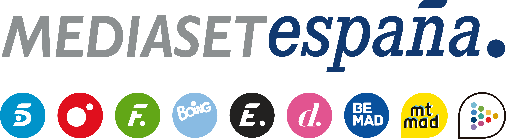 Madrid, 11 de junio de 2021Cuatro prepara ‘Todo es verdad’, programa de investigación y denuncia en prime time que conducirán Risto Mejide y Marta FlichCada entrega de este nuevo espacio, que se emitirá en directo, abordará uno o varios asuntos de interés social a través de trabajos elaborados por un equipo de periodistas de investigación, que serán analizados y complementados con entrevistas, conexiones y valoraciones de expertos.La investigación y la denuncia social centrarán la atención de ‘Todo es verdad’, nuevo programa que Cuatro estrenará próximamente en prime time con Risto Mejide y Marta Flich al frente y que formará parte de las novedades de la programación de verano de Mediaset España.Producido en colaboración con La Fábrica de la Tele, el nuevo espacio tratará de arrojar luz y profundizar sobre asuntos de interés social, a través de investigaciones que llevarán a cabo los reporteros del programa.Con la búsqueda de la verdad como objetivo, cada entrega de ‘Todo es verdad’, que será emitido en directo, ampliará cada investigación con conexiones con puntos de interés, entrevistas con expertos y las valoraciones en plató de diferentes analistas. 